FFishing Industry Promotion Training and Management Levy Act 1994Portfolio:Minister for FisheriesAgency:Department of Primary Industries and Regional DevelopmentFishing Industry Promotion Training and Management Levy Act 19941994/0552 Nov 1994s. 1 & 2: 2 Nov 1994;Act other than s. 1 & 2: 1 Oct 1995 (see s. 2 and Gazette 29 Sep 1995 p. 4649)Reprinted as at 13 Sep 2002 Reprinted as at 13 Sep 2002 Reprinted as at 13 Sep 2002 Reprinted as at 13 Sep 2002 Aquatic Resources Legislation Amendment Act 2016 Pt. 32016/04029 Nov 2016Operative on commencement of the Aquatic Resources Management Act 2016 s. 267 (see s. 2(c))Aquatic Resources Management Act 2016 Pt. 19 Div. 72016/05329 Nov 2016To be proclaimed (see s. 2(b))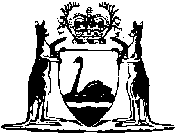 